Additional 2019 session of the Council
Geneva, 27 September 2019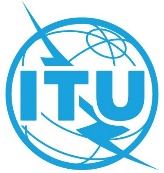 Document C19-ADD/X-Exx ... 2019Original: EnglishReport by the Secretary-GeneralReport by the Secretary-GeneralXXXXXXSummaryAction required____________References